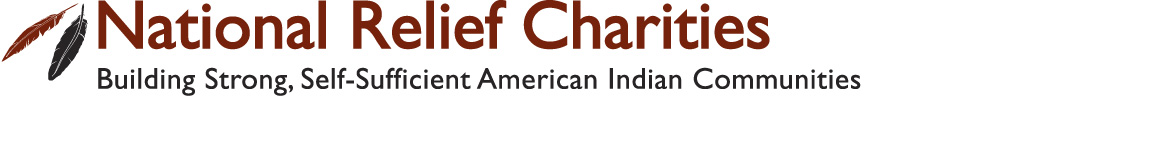 American Indian Education FoundationScholarship Application FormThe American Indian Education Foundation was established to support educational opportunities for American Indian and  Native students. Our vision is strong, self-sufficient American Indian communities. Scholarships are awarded for each school year and are chosen by a national selection committee. Decisions are based on an overall assessment of the application.APPLICATION MUST BE COMPLETE AND POSTMARKED BY APRIL 4th TO BE CONSIDERED.Applicant CriteriaNative American or Alaska Native descent (student or one parent must be enrolled and have documentation)Attending an accredited 2 or 4 year college/university or technical/vocational schoolMust be enrolled as a full-time student GPA between 2.0-3.4 is desirable (but ALL current or future undergraduate college students are encouraged to apply)An ACT score of 14 or above is desirable Scholarships are available for undergraduate studies only – online colleges are not applicableScholarship can only be used for tuition and booksScholarships available through the American Indian Education FoundationAIEF Undergraduate Scholarship: Scholarships are for $2,000 for the full year.  AIEF does not offer funding for summer programs/studies or online colleges.Memorial and Designated Scholarships: All finalists are eligible to be reviewed for these scholarships.Notification of Awards:  Do not call the AIEF offices, awarded students will be notified by mail no later than July 7th.  Application Checklist1.     Please read and follow instructions carefully. 2.    Complete ALL sections of the application. 3.    Include these documents (copies are acceptable), securely clip together (NO STAPLES), and submit in a large         envelope in the following order:				    AIEF Application FormCommunity Involvement FormEssay – guidelines provided (not to exceed 4 pages double spaced, 12 pt. font only)Photo of yourself with your name printed on the back (secure on back of application)			                                                                                                                                                                                                                                                                         Please submit a 4 x 6 (or similar sized)  color photo of yourselfOriginal print photos are preferredDO NOT submit a photo printed on plain copy paper Sign the BACK of your photoTribal Enrollment Document/Card – COPY ONLY – Do not send original!Recent Transcripts  (Do NOT have to be official – Unofficial or Web Advisor acceptable)GED Documentation (if applicable)ACT Test Scores (applicable to ONLY incoming freshman who have taken the ACT Test) A letter of admission to college/university/technical school will be required if you are awarded the scholarship!General Information (Please print CLEARLY – illegible applications will not be considered)Name (First, M.I., Last): _________________________________________________________________________________	 Important!   We need a summer contact address since we select & notify scholarship winners in June.Address						       City				State	         ZipPhone 				      Date of Birth ____/____/________  Tribal Affiliation ___________________________Current Email					     Are you a previous AIEF Scholarship recipient?  No    Yes Have you applied for other scholarships?  No   Yes   Did you receive any?  No   Yes    Don’t Know Yet  Have you ever resided on a reservation, a tribal village, tribal community or town bordering a reservation?    No    Yes    How long living there? ______ If you speak your Native language, please identify your language_________________________How did you first hear about the AIEF scholarship?    School Counselor/Advisor     Teacher     Radio     Website      Newspaper    Financial Aid Office     Saw a poster     Family member     Other GED or High School Information (include transcript if you will be a college freshman) I received my GED (attach documentation to completed application)High School______________________________________________________  Graduation Date	Address 							City				State	     ZipGuidance Counselor’s name  					Is this a Boarding school?    No     YesHave you ever resided in a dormitory for high school?  No    Yes, name:  Test Scores      (Fill in all relevant fields and attach a copy of your score report)Current GPA		 GPA is   High school or   College   	  Did you take the ACT Test?   No     Yes, what was your Composite Score: _______College Information Name of school you plan to attend:Address								City 			State	    Zip I will be a:  Freshman  Sophomore  Junior  Senior        Major:  ________________________________________Are you transitioning from a 2 year college to a 4 year college?   No     Yes If Yes, (list schools) from _________________________________to__________________________________________	                				                       	Miscellaneous InformationList other scholarships you have received?_________________________________________________________________How many individuals currently live in your home? _____     How many children under the age of ten? ______   Do you have someone in your life that you consider a mentor?   Yes    No If yes, please identify:   Family Member   Counselor   Friend   Other________________________ Are you the first member of your immediate family to attend college?  Yes    No     Community Involvement (form needs to be completely filled out for eligibility)Please list all extracurricular activities, interests, hobbies, employment, family or tribal activities that show leadership and participation in community life. Further explain in essay. (Attach separate sheet if necessary)Essay Guidelines   (not to exceed 4 pages double spaced, 12 pt. font only)Please attach an essay that outlines the information listed below. This essay is the primary component of your application that will compel the award committee to fund your request. There is a four-page limit. Double spaced, well-written, typed essays are preferred. Take this as an opportunity to tell your story and demonstrate your writing skills.  Include all of the following:Introduction – Introduce yourself using your full name and tribal affiliation. Include information about your home, family and community.Unique Circumstances - Tell us any special circumstances or obstacles you have had to overcome to attend college. Let us know what is unique and different about you that will help the committee to understand you more fully.  What do you think it is about you that will help you succeed in college?Academics – Describe yourself as a student - how you made the grades you did, and how much time you spend studying. Tell us who/what inspired you to pursue a college education. Tell us why you have selected a particular major.  Describe any school leadership positions you have held and how they shaped you. Tell us about any support systems you will have while pursuing your degree. Tell us about school activities you were involved in.Career Plans – Describe your ultimate career goal. Tell us the steps you are taking to reach your goals. Explain what qualities you see in yourself that will help you in your journey and career. Discuss your strengths and weaknesses.Service to the Tribal Community – Share your Indian heritage and what it means to you. Describe your plan to help make positive changes in the Indian community. Explain how your college education will allow you to do so. If you were to return to work in your community, what would you do?Leadership/Community Service – Describe and explain your community involvement activities. Tell us how your involvement may apply to your future. If you don’t have traditional community involvement, describe how you helped your tribe, family or community.Describe your financial needs and how you plan to fund your educational goals.Read and sign belowI certify that the information contained within this application is true to the best of my knowledge and is my own work.  I understand that misrepresentation or fraudulent information may be grounds for loss of scholarship funds and repayment. By accepting a scholarship from National Relief Charities (American Indian Education Foundation), I authorize them to use my photograph and any information that I have provided in advertising, fundraising or publicity in any and all media. I understand that if I am awarded a scholarship, the Address Information Form that I receive with my award letter MUST be received by National Relief Charities (AIEF) no later than July 23rd or my scholarship will be forfeited.  Additionally, if I am awarded a scholarship from AIEF, I understand that I MUST provide a copy of my semester grade to AIEF at the end of each semester._____________________________________________________________________________________________________________                          Signature							       DateAPPLICATIONS MUST:BE SIGNED BE MAILED AS ONE PACKET IN A LARGE ENVELOPE (DO NOT FOLD APPLICATION) NOT BE FAXEDHAVE THE CORRECT POSTAGE IN ORDER TO BE ELIGIBLENOT INCLUDE LETTERS OF REFERENCE SCHOOL  ACTIVITIESActivity/group name and your roleDates From       ToContact for reference Phone TRIBAL/COMMUNITY ACTIVITIES:  List the most recent tribal and community activities and participation dates.HOBBIES/INTERESTSEMPLOYMENT/INTERNSHIPS/SCHOOL WORK STUDY